Publicado en Sevilla el 04/01/2023 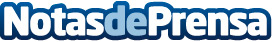 Estas son las nuevas tendencias para las bodas de 2023Robles Bodas se hace eco de la información de la revista Hola sobre las tendencias nupciales para 2023 según los profesionales del sectorDatos de contacto:Robles Bodas954 16 92 60Nota de prensa publicada en: https://www.notasdeprensa.es/estas-son-las-nuevas-tendencias-para-las-bodas Categorias: Interiorismo Gastronomía Restauración Celebraciones http://www.notasdeprensa.es